МУНИЦИПАЛЬНОЕ КАЗЕННОЕ ОБЩЕОБРАЗОВАТЕЛЬНОЕУЧРЕЖДЕНИЕ«СРЕДНЯЯ ОБЩЕОБРАЗОВАТЕЛЬНАЯ ШКОЛА №2 им. КЕШОКОВА А.П.»с.п. ШАЛУШКА ЧЕГЕМСКОГО МУНИЦИПАЛЬНОГО РАЙОНАКабардино-Балкарской РеспубликиАдрес: 361420 с.п. Шалушка, пер. им. Нибежева Х.Г., 8           Тел./факс (86630) 73-4-73, e-mail: school2shalushka@yandex.ruПриказ   06.03.2021 г.                                                                                                 № 28   Об организации приема  заявлении и документов о зачислении обучающихся в первый класс на 2021-2022 учебный годВ соответствии с законом РФ от 29.12.2012 г. № 273-ФЗ «Об образовании в Российской Федерации», приказом Министерства образования и науки Российской Федерации от 02.09.2020 года № 458 «Об утверждении Порядка приёма на обучение по образовательным программам начального общего, основного общего и среднего общего образования»ПРИКАЗЫВАЮ:Организовать приём заявлений и документов о зачислении в МКОУ СОШ № 2 им. Кешокова А.П. с.п. Шалушка, зарегистрированных на закреплённой территории с 01 апреля 2021 года по 05 июля 2021 г., согласно Правил приема обучающихся в учреждениеОрганизовать приём заявлений и документов о зачислении в МКОУ СОШ № 2 им. Кешокова А.П. с.п. Шалушка  детей, не зарегистрированных на закреплённой территории с 06 июля 2021 года по 05 сентября 2021 года при наличии свободных мест на указанную дату, согласно Правил приема обучающихся в учреждение.Бахову М.С., секретаря, назначить ответственной за приём документов и заявлений родителей в письменном или электронном виде.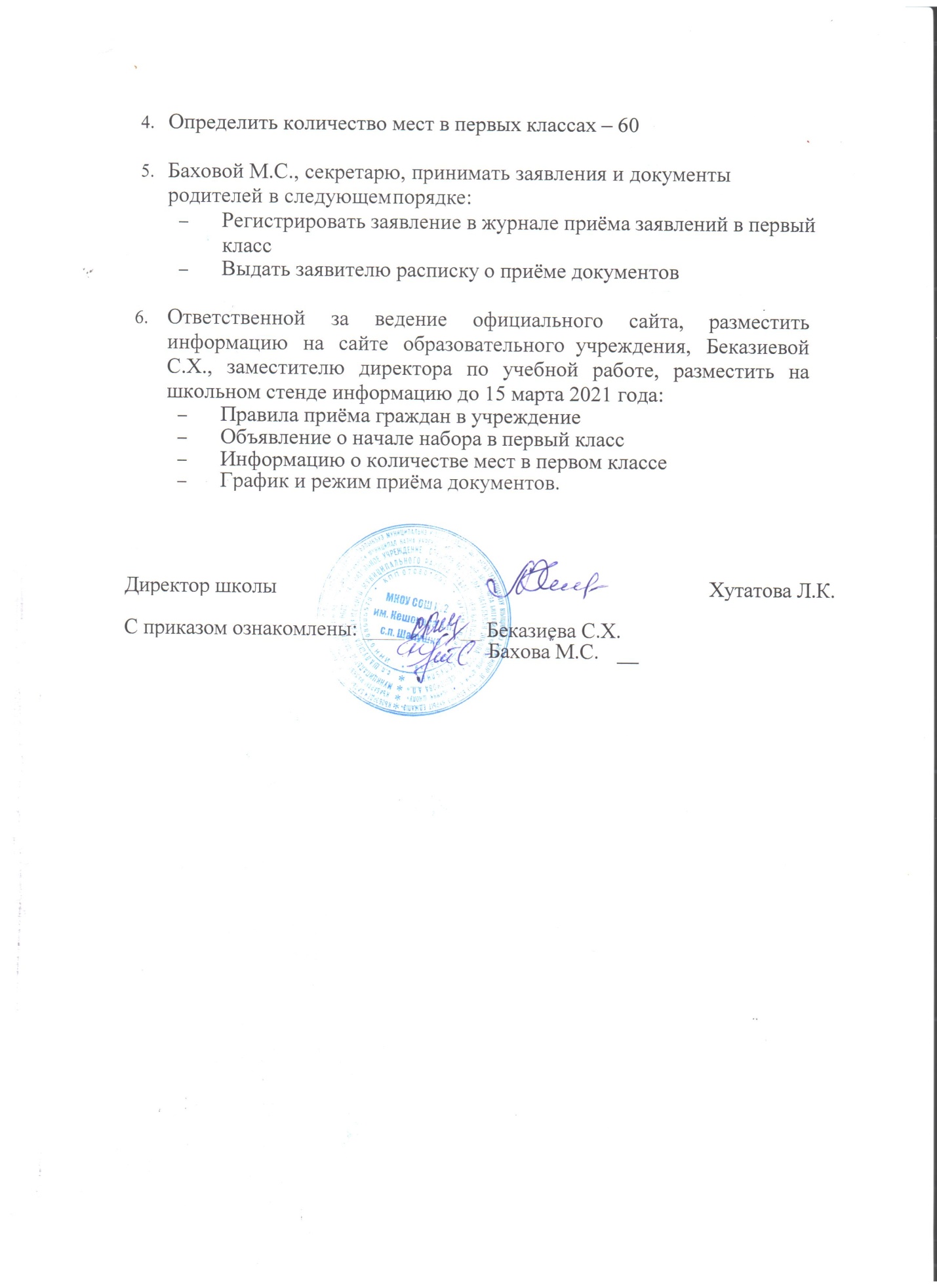 КЪЭБЭРДЕЙ-БАЛЪКЪЭР РЕСПУБЛИКЭМШЭДЖЭМ МУНИЦИПАЛЬНЭ КУЕЙМЩХЬЭЛЫКЪУЭ МУНИЦИПАЛЬНЭКIЭЗОНЭ  «ЗЭДАЙ ЩIЭНЫГЪЭ IУЭХУЩIАПIЭУКIЫЩIОКЪУЭ АЛИМ   ИЦIЭР ЗЕЗЫХЬЭЕТIУАНЭ   КУРЫТ ЕДЖАПIЭКЪАБАРТЫМАЛКЪАР  РЕСПУБЛИКАЧЕГЕМ  РАЙОННУ   БИТЕУБИЛИМЛИ МУНИЦИПАЛ  КАЗНА УЧРЕЖДЕНИЯСЫ   ШАЛУШКА ЭЛНИ «ОРТА БИТЕУБИЛИМЛИ  КЕШОКОВ АЛИМ  АТЛЫ ЭКИНЧИ  ШКОЛУ»